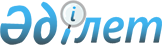 Об утверждении Инструкции по постановке на учет детей, являющихся гражданами Республики Казахстан, переданных на усыновление (удочерение) иностранцам
					
			Утративший силу
			
			
		
					Приказ Государственного секретаря - Министра иностранных дел Республики Казахстан от 11 апреля 2003 года N 08-1/31. Зарегистрирован в Министерстве юстиции Республики Казахстан 12 мая 2003 года N 2264. Утратил силу приказом и.о. Министра иностранных дел Республики Казахстан от 3 апреля 2015 года № 11-1-2/130      Сноска. Утратил силу приказом и.о. Министра иностранных дел РК от 03.04.2015 года № 11-1-2/130 (вводится в действие по истечении десяти календарных дней после дня его первого официального опубликования).              Согласовано:               Согласовано: 

              Министр                    Министр 

        образования и науки           внутренних дел 

        Республики Казахстан       Республики Казахстан 

         "11" апреля 2003 г.        "4" апреля 2003 г.                           Согласовано: 

                            Директор 

                       Пограничной службы 

               Комитета национальной безопасности 

                      Республики Казахстан 

                       "11" апреля 2003 г.       В целях урегулирования постановки на учет детей, являющихся гражданами Республики Казахстан, переданных на усыновление (удочерение) иностранцам, приказываю: 

      1. Утвердить прилагаемую Инструкцию по постановке на учет детей, являющихся гражданами Республики Казахстан, переданных на усыновление (удочерение) иностранцам. 

      2. Настоящий приказ вводится в действие по истечении 30 дней со дня государственной регистрации в Министерстве юстиции Республики Казахстан.       Государственный секретарь - 

      Министр 

Утверждена           

Приказом Государственного   

секретаря - Министра       

иностранных дел Республики   

Казахстан           

от 11 апреля 2003 г. N 08-1/31  Инструкция 

по постановке на учет детей, являющихся гражданами 

Республики Казахстан, переданных на усыновление 

(удочерение) иностранцам  1. Общие положения 

      1. Настоящая Инструкция разработана в соответствии с пунктом 6  статьи 209, пунктом 1  статьи 95  Закона Республики Казахстан "О браке и семье",  статьей 6  Закона Республики Казахстан "О дипломатической службе Республики Казахстан",  статьями 25  и  32 Консульского  Устава Республики Казахстан, утвержденного Указом Президента Республики Казахстан от 27 сентября 1999 года N 217, Правилами передачи детей, являющихся гражданами Республики Казахстан, на усыновление (удочерение) иностранцам, утвержденными  постановлением  Правительства Республики Казахстан от 12 ноября 2002 года N 1197, и регулирует постановку на учет детей, являющихся гражданами Республики Казахстан, переданных на усыновление (удочерение) иностранцам (далее - дети).  

  2. Постановка на консульский учет 

      2. Постановка детей на консульский учет осуществляется до выезда из Республики Казахстан в Министерстве иностранных дел Республики Казахстан (далее - Министерство иностранных дел). 



      3. За постановку детей на консульский учет взимается консульский сбор в размерах, определяемых налоговым законодательством Республики Казахстан.



      4. Для постановки детей на учет усыновители (удочерители) представляют следующие документы: 

      1) заявление о постановке на консульский учет усыновленного (удочеренного) ребенка (приложение 1); 

      2) национальный паспорт Республики Казахстан ребенка с разрешительной записью органов внутренних дел на выезд на постоянное место жительство за границу; 

      3) документы, удостоверяющие личность усыновителей (удочерителей);

      4) 2 фотографии ребенка;  

нотариально заверенные копии: 

      5) свидетельства о рождении ребенка; 

      6) свидетельства об усыновлении (удочерении). 



      5. Обязательное личное участие усыновителей (удочерителей) в процессе постановки детей на учет не лишает их права иметь своего представителя, права и обязанности которого установлены гражданским и  гражданским процессуальным законодательством, а также пользоваться в необходимых случаях услугами переводчика. 



      6. Сведения о детях заносятся в Журнал по учету детей - граждан Республики Казахстан, усыновленных (удочеренных) иностранцами (далее - Журнал по учету детей) (приложение 2), а также в персональную карточку учета детей (приложение 3). 



      7. Постановка на учет производится Министерством иностранных дел путем проставления штампа в паспорте ребенка, с указанием порядкового номера, даты, а также печати и подписи должностного лица (приложение 4). 



      8. Министерство иностранных дел информирует дипломатическое представительство или консульское учреждение Республики Казахстан (далее - консульское учреждение), находящееся в государстве дальнейшего пребывания ребенка о произведенной постановке на учет. 



      9. При получении данной информации консульское должностное лицо в государстве пребывания ребенка производит соответствующую запись в Журнале по учету детей. 



      10. При наличии в паспорте ребенка штампа Министерства иностранных дел о постановке на учет проставление дополнительного штампа о консульской регистрации консульского учреждения не требуется. 



      11. Выезд детей из Республики Казахстан осуществляется приемными родителями при наличии в паспорте разрешительной записи органов внутренних дел Республики Казахстан на выезд на постоянное жительство за границу, а также штампа Министерства иностранных дел о постановке на учет.  

  3. Перемена места жительства 

      12. При перемене места проживания ребенка усыновители (удочерители) информируют об этом консульское учреждение, в котором указанный ребенок состоит на учете, посредством письменного уведомления о перемене места жительства усыновленного (удочеренного) ребенка - гражданина Республики Казахстан (приложение 5). 



      13. При получении уведомления о перемене места жительства ребенка внутри государства, консульское должностное лицо производит соответствующую запись в Журнале по учету детей. 

      При перемене государства проживания ребенка консульское должностное лицо производит запись о снятии с учета в Журнале по учету детей, при этом в паспорте ребенка штамп о снятии с учета не ставится. 

      Информация об изменениях в учетных данных направляется в консульское учреждение в государстве дальнейшего проживания ребенка, а также в Министерство иностранных дел. 



      14. При обращении усыновителей (удочерителей) с заявлением о постановке на учет ребенка, прибывшего в иное государство жительства, консульское должностное лицо осуществляет проверку на наличие соответствующей информации и вносит данные в Журнал по учету детей. 

      В случае отсутствия информации о переезде ребенка консульское должностное лицо обязано запросить консульское учреждение по месту прежнего проживания ребенка или Министерство иностранных дел.  

  4. Осуществление контроля за детьми 

      15. Консульское должностное лицо Республики Казахстан в пределах консульского округа осуществляет контроль за детьми, переданными на усыновление (удочерение) иностранцам, а также до достижения совершеннолетия посещает усыновителей (удочерителей) с целью проверки соответствия условий проживания и воспитания ребенка.

      Сноска. Пункт 15 с изменениями -  приказом  Министра иностранных дел Республики Казахстан от 30 ноября 2005 года N 08-1/363. 



      16. Министерство иностранных дел ежемесячно направляет в Министерство образования и науки Республики Казахстан списки детей, поставленных на учет. 



      17. В случаях, если установлено, что усыновители (удочерители) уклоняются от выполнения возложенных на них обязанностей родителей, злоупотребляют родительскими правами, жестоко обращаются с усыновленным (удочеренным) ребенком, в том числе осуществляют физическое или психическое насилие над ним, покушаются на половую неприкосновенность, консульское должностное лицо незамедлительно информирует Министерство иностранных дел и принимает меры по защите прав и интересов ребенка в пределах, допускаемых международным правом. 

Приложение 1             

к Инструкции по постановке      

на учет детей, являющихся гражданами  

Республики Казахстан, переданных на  

усыновление (удочерение) иностранцам, 

утвержденной приказом Государственного 

секретаря - Министра иностранных дел   

Республики Казахстан         

от 11 апреля 2003 г. N 08-1/31    В Министерство иностранных дел         

Республики Казахстан                   

от гражданина/ки (Ф.И.О., гражданство) 

_____________________________________  

адрес и тел.:________________________                               Заявление 

                  о постановке на консульский учет 

                усыновленного (удочеренного) ребенка       Прошу принять на консульский учет на основании свидетельства об усыновлении/удочерении серии ___________N_____________________, выданного "___"__________200_г. отделом ЗАГС города______ моего/мою сына/дочь - гражданина/ку Республики Казахстан. 

  

                           Сведения о ребенке 

      Ф.И.О., дата и место рождения: ______________________________ 

___________________________________________________________________ 

___________________________________________________________________       Паспорт N _________________ выдан ___________________________ 

проживавшего/щую в Республике Казахстан по адресу: ________________ 

___________________________________________________________________ 

и имеющего/щую разрешение на въезд и проживание в _________________       Сообщаю, что в Республике Казахстан проживают следующие ближайшие родственники ребенка (Ф.И.О. и адрес места жительства):__ 

___________________________________________________________________       Мне известно, что усыновленный/удочеренная мной/ю ребенок __________________________________________________________________, в соответствии с законодательством Республики Казахстан, до достижения совершеннолетия (18 лет) сохраняет гражданство Республики Казахстан и консульское должностное лицо в любое время имеет право посетить усыновителя/удочерителя с целью проверки соответствия условий проживания, воспитания ребенка. 

      В случае перемены места проживания  ________________________, проинформирую за 10 дней до отбытия дипломатическое представительство или консульское учреждение Республики Казахстан, находящееся по адресу: __________________________________________. "___"___________200__г.   _______________    (подпись заявителя) 

Приложение 2             

к Инструкции по постановке      

на учет детей, являющихся гражданами  

Республики Казахстан, переданных на  

усыновление (удочерение) иностранцам, 

утвержденной приказом Государственного 

секретаря - Министра иностранных дел   

Республики Казахстан         

от 11 апреля 2003 г. N 08-1/31            Журнал по учету детей-граждан Республики Казахстан, 

              усыновленных (удочеренных) иностранцами ___________________________________________________________________ 

N! Ф.И.О. !Год, дата!Ф.И.О. и!Наименова-|Ф.И.О. ре-|Ф.И.О., граждан- 

 |ребенка |и место  |граждан-|ние, адрес|бенка пос-|ство усынови- 

 |до усы- |рождения |ство ро-|учрежде-  |ле усынов-|телей (удочери- 

 |новления|ребенка  |дителей |ния, из   |ления     |телей). Отметка 

 |(удоче- |до усы-  |ребенка |которого  |(удочере- |о постановке их 

 |рения), |новления |до усы- |произведе-|ния) и из-|и ребенка на 

 |пол     |(удочере-|новления|но усынов-|мененные  |консульский 

 |        |ния)     |(удоче- |ление     |сведения  |учет 

 |        |         |рения)  |(удочере- |о ребенке | 

 |        |         |        |ние)      |судом     | 

_|________|_________|________|__________|__________|_______________ 

1|   2    |    3    |    4   |     5    |     6    |        7 

_|________|_________|________|__________|__________|_______________       Продолжение таблицы ___________________________________________________________________ 

     Место    |Наименование суда,|Наименование ОВД,оформив-| Прим. 

  жительства  |вынесшего решение |шего Ф-1 N на выдачу     | 

 усыновителей |об усыновлении    |паспорта N и дата выдачи | 

(удочерителей)|(удочерении).     |паспорта                 | 

              |Дата вынесения    |                         | 

              |решения, Ф.И.О.   |                         | 

              |судьи             |                         | 

______________|__________________|_________________________|________ 

      8       |         9        |             10          |   11 

______________|__________________|_________________________|________ 

Приложение 3             

к Инструкции по постановке      

на учет детей, являющихся гражданами  

Республики Казахстан, переданных на  

усыновление (удочерение) иностранцам, 

утвержденной приказом Государственного 

секретаря - Министра иностранных дел   

Республики Казахстан         

от 11 апреля 2003 г. N 08-1/31          Министерство иностранных дел 

      Республики Казахстан 

                                                      _______ 

                                                     |       | 

                                                     |  Фото | 

                                                     |  3х4  | 

                                                     |_______|                    Персональная карточка учета 

              детей - граждан Республики Казахстан, 

        усыновленных/удочеренных иностранными гражданами ___________________________________________________________________ 

1.  Ф.И.О. 

    До усыновления/удочерения 2.  Ф.И.О. 

    После усыновления/удочерения 3.  Пол 4.  Дата и место рождения 5.  Серия и номер паспорта, 

    Дата выдачи 6.  Место жительства (регистрации) в 

    Казахстане перед выездом за границу 7.  Решение суда, 

    Номер, дата и место 8.  Усыновители/удочерители (Ф.И.О.) 

    Приемный отец:     Приемная мать: 9.  Адрес проживания в стране и номер 

    телефона 10. Свидетельство об 

    усыновлении/удочерении (данные) 11. Ближайшие родственники 

    в Казахстане (Ф.И.О., адрес) 12. Отметка о постановке на консульский 

    учет или снятии с учета 

-------------------------------------------------------------------       Дата __________      Подпись должностного лица ____________ 

Приложение 4             

к Инструкции по постановке      

на учет детей, являющихся гражданами  

Республики Казахстан, переданных на  

усыновление (удочерение) иностранцам, 

утвержденной приказом Государственного 

секретаря - Министра иностранных дел   

Республики Казахстан         

от 11 апреля 2003 г. N 08-1/31                     ______________________________ 

                | Министерство иностранных дел | 

                |     Республики Казахстан     | 

                |                              | 

                |            Принят            | 

                |      на консульский учет     | 

                |        N _____________       | 

                |"___" _________________200__г.| 

                | Начальник                    | 

                | отдела _________________ М.П.| 

                |______________________________| 

Приложение 5             

к Инструкции по постановке      

на учет детей, являющихся гражданами  

Республики Казахстан, переданных на  

усыновление (удочерение) иностранцам, 

утвержденной приказом Государственного 

секретаря - Министра иностранных дел   

Республики Казахстан         

от 11 апреля 2003 г. N 08-1/31    В консульский отдел (Генеральное Консульство,  

Консульство) Посольства Республики Казахстан в 

______________________________________________ 

  

от гражданина/ки (Ф.И.О., гражданство)    

______________________________________________ 

адрес и тел.:_________________________________                             Уведомление 

                    о перемене места жительства 

          усыновленного (удочеренного) ребенка - гражданина 

                       Республики Казахстан       В связи с переездом на новое место жительство, гражданин/ка Республики Казахстан ____________________________________________, 

                                (Ф.И.О. ребенка) 

N паспорта ___________, будет проживать по адресу:_______________ 

_________________________________________________________________. 

      В случае перемены государства проживания проинформирую об этом за 10 дней после прибытия к очередному месту проживания ближайшее дипломатическое представительство или консульское учреждение Республики Казахстан.       "___" __________ 200_ г.                ___________________ 

                                                   (подпись) 
					© 2012. РГП на ПХВ «Институт законодательства и правовой информации Республики Казахстан» Министерства юстиции Республики Казахстан
				